Звітпро виконання «Комплексної програми профлактики злочинності, зміцнення правопорядку, охорони прав i свобод громадян на території Броварського району Київської області на 2019-2021 рокиВідповідно до законів України «Про місцеві адміністрації», «Про «місцеве самоврядування в Україні», «Про Національну поліцію», «Про участь громадян в oxopoні громадського порядку i державного кордону», постанови Кабінету Міністрів України від 08.08.2012 №767, в Броварському районі рішенням  Броварської районної ради 14 березня 2019 року № 753-55-VII прийнята «Комплексна програма профілактики злочинності, зміцнення правопорядку, охорони прав i свобод громадян на території Броварського району Київської області на 2019-2021 роки».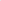 		Програму розроблено з метою забезпечення ефективної реалізації державної політики на пріоритетному напрямку розвитку держави, а саме у сфері профілактики правопорушень, шляхом здійснення комплексу заходів, спрямованих на усунення причин та умов учинення протиправних діянь, а також налагодження співпраці правоохоронних органів, органів державної влади та місцевого самоврядування, а також вдосконалення організації, засобів i методів запобігання та розкриття кримінальних правопорушень в Броварському районі.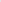 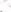 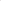 	З метою висвітлення діяльності Броварського РУ НП та попередження протиправної поведінки серед населення здійснювалася підготовка матеріалів для місцевих засобів інформації, на сайті Броварської районної військової адміністрації, сайті Броварського РУ НП, в соціальній мережі «Фейсбук».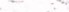 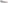 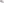 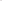 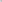 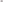 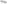 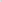 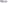 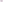 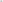 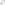 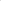 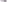 Відповідно до законів України «Про участь громадян в охороні громадського порядку і державного кордону», «Про місцеве самоврядування в Україні» на території Броварського району рішеннями міських, сільських та селищних рад зареєстровано 26 громадських формувань, з яких 10 спільно з представниками Національної поліції здійснюють охорону громадського порядку в населених пунктах Броварського району. Впроваджено сучасні технічні засоби, які сприяють профілактиці та протидії злочинності (систем відеоспостереження, особливо на в’їзді - виїзді населених пунктів, засобів екстреного виклику поліції, тощо).   В територіальних громадах Броварського району встановлено системи відеонагляду:Броварська ТГ - 154;Зазимська ТГ - 41; Калинівська ТГ - 35; Великодимерська ТГ - 74; Згурівська ТГ - 6; Баришівська ТГ - 9;Березанська ТГ - 160.Встановлено систем термінового виклику поліції, всього - 88.Проводилося залучення громадськості до забезпечення правопорядку в районі та впровадження мотиваційних заходів.З метою забезпечення ефективної реалізації державної політики у сфері профілактики правопорушень, налагодження співпраці правоохоронних органів, органів державної влади та місцевого самоврядування було рекомендовано активізувати роботу адміністративних комісій на місцях.Проводилася роз'яснювальна робота серед працівників державних установ та органів місцевого самоврядування щодо кримінальної відповідальність за хабарництво та корупційні діяння.
Запобігання та протидія поширення наркоманії,пияцтва та алкоголізмуЗ метою висвітлення інформації щодо боротьби з наркозалежністю у закладах середньої освіти проводилися «круглі столи» із залученням редакторів місцевих газет. Оформлено стени «Ми за здоровий спосіб життя»В навчальних закладах проводилися лекції, години спілкування, виховні заходи з питань запобігання та протидії поширенню наркоманії, пияцтва та алкоголізму «Ми за здоровий спосб житя», «Модно бути здоровим», «ВІЛ/СНІД - виклик людині i людству», «Куди звернутись за консультацією i по допомогу».Адміністрація навчальних закладів здійснювала контроль за результатами роботи класних керівників, вихователів груп продовженого дня, органів учнівського самоврядування, керівників гуртків, медичний персонал, тощо. 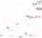 В навчальних закладах діяли наступні накази:«Про заборону тютюнопаління»;«Про відвідування учнями школи»;«Про заходи щодо попередження бездоглядності, злочинності, правопорушень та інших негативних проявів в учнівському середовищі»;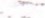 «Про стан відвідування учнями школи»;		«Про підсумки проведення рейду «Урок»;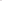 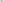 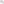 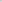 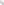 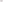 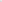 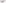 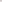 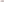 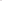 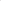 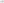 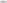 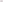 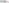 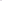 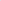 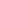 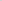 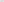 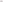 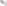 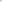 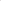 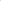 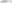 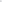 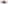 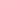 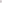 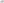 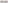 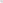 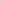 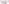 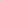 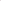 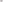 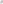 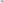 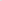 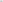 «Про організацію роботи з профілактики правопорушень серед учнів»;«Про стан правовиховної роботи в школі;«Про призначення відповідального щодо обліку дітей»;«Про діяльність Ради з профілактики правопорушень серед неповнолітніх»;«Про проведення громадського огляду умов проживання, виховання i навчання неповнолітніх, які залишилися без батьківського піклування, дітей-сиріт та дітей, позбавлених батьківського піклування».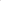 При вивченні тем, що стосуються зловживання алкоголем - проводилися рольові ігри, анкетування, робота з психологом. В розділі «Профілактика зловживання забороненими психотропними речовинами», учням розкривали значення терміну «наркоманія» й вплив вживання наркотичних речовин i подальшої наркотичної залежності.У рамках місячника пропаганди правових знань проводилися конкурси учнівських творів на правову тематику, гра «дебати», брейн-ринг «Підліток i право».Заходи запобігання правопорушенням серед неповнолітніхУ закладах загальної середньої освіти продовжувалася робота щодо своєчасного виявлення дітей, які опинилися в складних життевих обставинах, їх облік i систематична перевірка умов проживання та виховання неповнолітніх, надання таким сім’ям адресної допомоги.З метою забезпечення публічної безпеки i порядку в період відпочинку i оздоровлення дітей, недопущення втягнення неповнолітніх у злочинну діяльність проводилися просвітницько-профілактичні акції з метою попередження негативних проявів  у молодіжному  середовищі, а саме:«Урок» - постійний контроль за відвідування ЗЗСО;«Маршрут безпеки» - курс для учнівської молоді старшого підліткового та юнацького віку «Формування здорового способу життя та профілактика ВІЛ/СНІДу» в закладах освіти. 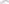 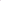 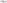 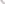 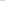 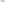 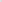 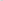 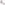 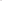 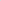 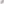 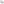 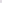 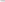 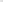 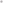 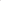 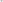 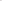 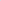 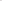 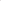 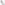 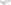 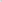 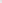 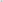 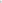 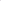 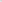 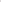 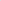 Спільно зі службою у справах дітей та сім’ї головами громад,  представниками відділу освіти (психолог, соціальний педагог), здійснювався контроль за додержанням вимог чинного законодавства України щодо захисту майнових (житлових) прав неповнолітніх, незаконного відчуження житла, яке належить неповнолітнім та відновлення їх майнових прав.З метою здійснення психологічного забезпечення навчально-виховного процесу в закладах загальної середньої освіти району у кожному закладі освіти забезпечено укомплектування посад практичних психологів та соціальних педагогів відповідно до вимог Закону України «Про освіту».Здійснювався постійний контроль за забезпеченням повного охоплення неповнолітніми навчанням у закладах загальної середньої освіти, а після закінчення школи ведеться облік про навчання неповнолітніх у професійно-технічних, вищих закладах освіти.Учні закладів освіти залучалися до проведення благодійних акцій: «Молодь проти злочинності та насильства», «Молодь за здоровий спосіб життя», «Даруємо радість дітям».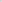 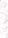 В закадах освіти працювали гуртки патріотичного та спортивного спрямування.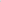 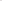 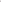 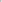 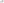 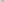 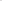 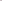 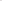 Начальник адміністрації			                Павло ПРОСКОЧИЛО